Уважаемая Галина Ивановна!В целях приведения Закона Республики Коми «О мировых судьях в Республике Коми» в соответствие с Федеральным законом «О статусе судей в Российской Федерации», Министерством юстиции Республики Коми (далее – Министерство) разрабатывается проект закона Республики Коми «О внесении изменений в некоторые законы Республики Коми по вопросам организационного обеспечения деятельности Конституционного Суда Республики Коми и мировых судей в Республике Коми» (далее – проект Закона).Вносимые изменения предусматривают, в том числе возложение на субъекты Российской Федерации обязанности по выдаче удостоверений мировым судьям, пребывающим в отставке. В рамках разработки проекта образца удостоверения мирового судьи, пребывающего в отставке, просим представить в возможно короткий срок в адрес Министерства официальный перевод на Коми язык слов «мировой судья в отставке».Козаченко Александр Владимирович 8(8212) 301-600 (доб.216)КОМИ РЕСПУБЛИКАСА ЮСТИЦИЯ МИНИСТЕРСТВО МИНИСТЕРСТВО ЮСТИЦИИРЕСПУБЛИКИ КОМИ(МИНЮСТ РЕСПУБЛИКИ КОМИ)ул. Интернациональная, д. 152, г. Сыктывкар, Республика Коми, 167000тел. (8-8212) 301-600, факс 304-895Email:	just@minjust.rkomi.ruhttp://minjust.rkomi.ruКОМИ РЕСПУБЛИКАСА ЮСТИЦИЯ МИНИСТЕРСТВО МИНИСТЕРСТВО ЮСТИЦИИРЕСПУБЛИКИ КОМИ(МИНЮСТ РЕСПУБЛИКИ КОМИ)ул. Интернациональная, д. 152, г. Сыктывкар, Республика Коми, 167000тел. (8-8212) 301-600, факс 304-895Email:	just@minjust.rkomi.ruhttp://minjust.rkomi.ruКОМИ РЕСПУБЛИКАСА ЮСТИЦИЯ МИНИСТЕРСТВО МИНИСТЕРСТВО ЮСТИЦИИРЕСПУБЛИКИ КОМИ(МИНЮСТ РЕСПУБЛИКИ КОМИ)ул. Интернациональная, д. 152, г. Сыктывкар, Республика Коми, 167000тел. (8-8212) 301-600, факс 304-895Email:	just@minjust.rkomi.ruhttp://minjust.rkomi.ruКОМИ РЕСПУБЛИКАСА ЮСТИЦИЯ МИНИСТЕРСТВО МИНИСТЕРСТВО ЮСТИЦИИРЕСПУБЛИКИ КОМИ(МИНЮСТ РЕСПУБЛИКИ КОМИ)ул. Интернациональная, д. 152, г. Сыктывкар, Республика Коми, 167000тел. (8-8212) 301-600, факс 304-895Email:	just@minjust.rkomi.ruhttp://minjust.rkomi.ruКОМИ РЕСПУБЛИКАСА ЮСТИЦИЯ МИНИСТЕРСТВО МИНИСТЕРСТВО ЮСТИЦИИРЕСПУБЛИКИ КОМИ(МИНЮСТ РЕСПУБЛИКИ КОМИ)ул. Интернациональная, д. 152, г. Сыктывкар, Республика Коми, 167000тел. (8-8212) 301-600, факс 304-895Email:	just@minjust.rkomi.ruhttp://minjust.rkomi.ruКОМИ РЕСПУБЛИКАСА ЮСТИЦИЯ МИНИСТЕРСТВО МИНИСТЕРСТВО ЮСТИЦИИРЕСПУБЛИКИ КОМИ(МИНЮСТ РЕСПУБЛИКИ КОМИ)ул. Интернациональная, д. 152, г. Сыктывкар, Республика Коми, 167000тел. (8-8212) 301-600, факс 304-895Email:	just@minjust.rkomi.ruhttp://minjust.rkomi.ruКОМИ РЕСПУБЛИКАСА ЮСТИЦИЯ МИНИСТЕРСТВО МИНИСТЕРСТВО ЮСТИЦИИРЕСПУБЛИКИ КОМИ(МИНЮСТ РЕСПУБЛИКИ КОМИ)ул. Интернациональная, д. 152, г. Сыктывкар, Республика Коми, 167000тел. (8-8212) 301-600, факс 304-895Email:	just@minjust.rkomi.ruhttp://minjust.rkomi.ruКОМИ РЕСПУБЛИКАСА ЮСТИЦИЯ МИНИСТЕРСТВО МИНИСТЕРСТВО ЮСТИЦИИРЕСПУБЛИКИ КОМИ(МИНЮСТ РЕСПУБЛИКИ КОМИ)ул. Интернациональная, д. 152, г. Сыктывкар, Республика Коми, 167000тел. (8-8212) 301-600, факс 304-895Email:	just@minjust.rkomi.ruhttp://minjust.rkomi.ruКОМИ РЕСПУБЛИКАСА ЮСТИЦИЯ МИНИСТЕРСТВО МИНИСТЕРСТВО ЮСТИЦИИРЕСПУБЛИКИ КОМИ(МИНЮСТ РЕСПУБЛИКИ КОМИ)ул. Интернациональная, д. 152, г. Сыктывкар, Республика Коми, 167000тел. (8-8212) 301-600, факс 304-895Email:	just@minjust.rkomi.ruhttp://minjust.rkomi.ruКОМИ РЕСПУБЛИКАСА ЮСТИЦИЯ МИНИСТЕРСТВО МИНИСТЕРСТВО ЮСТИЦИИРЕСПУБЛИКИ КОМИ(МИНЮСТ РЕСПУБЛИКИ КОМИ)ул. Интернациональная, д. 152, г. Сыктывкар, Республика Коми, 167000тел. (8-8212) 301-600, факс 304-895Email:	just@minjust.rkomi.ruhttp://minjust.rkomi.ruМинистру национальной политики Республики КомиГ.И. Габушевой  №Министру национальной политики Республики КомиГ.И. Габушевой  На № отМинистру национальной политики Республики КомиГ.И. Габушевой  Заместитель министраЕ.В. Береговая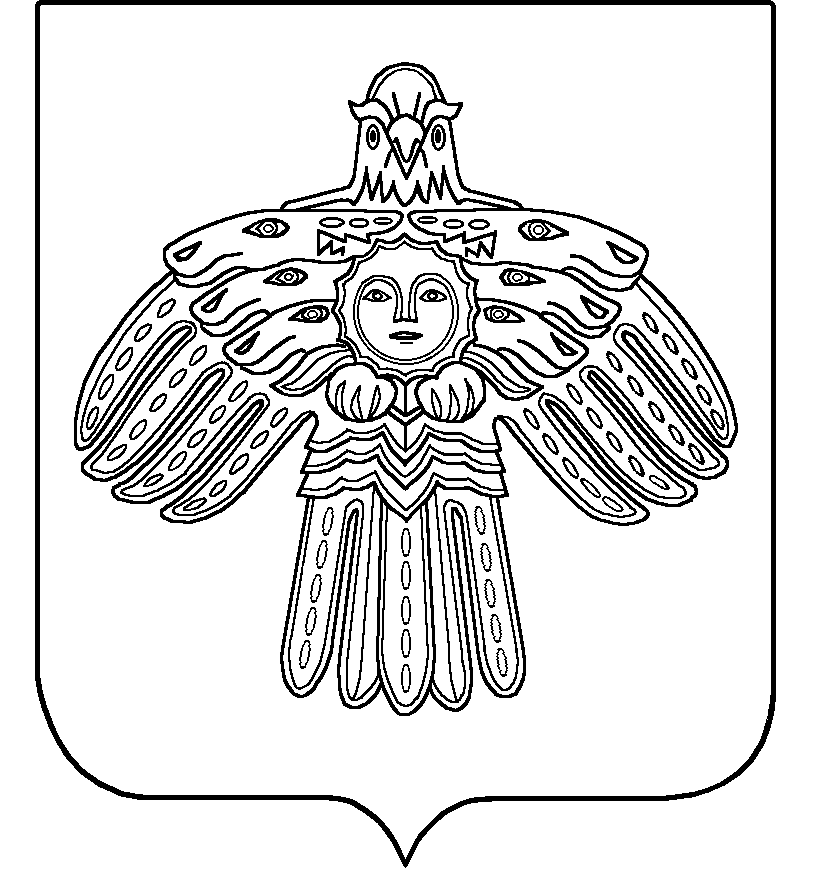 